Приложение №1к Договору купли-продажи от «__» _____ 2022 годаМестонахождение Имущества на территории земельного участка с кадастровым номером 89:08:010301:604.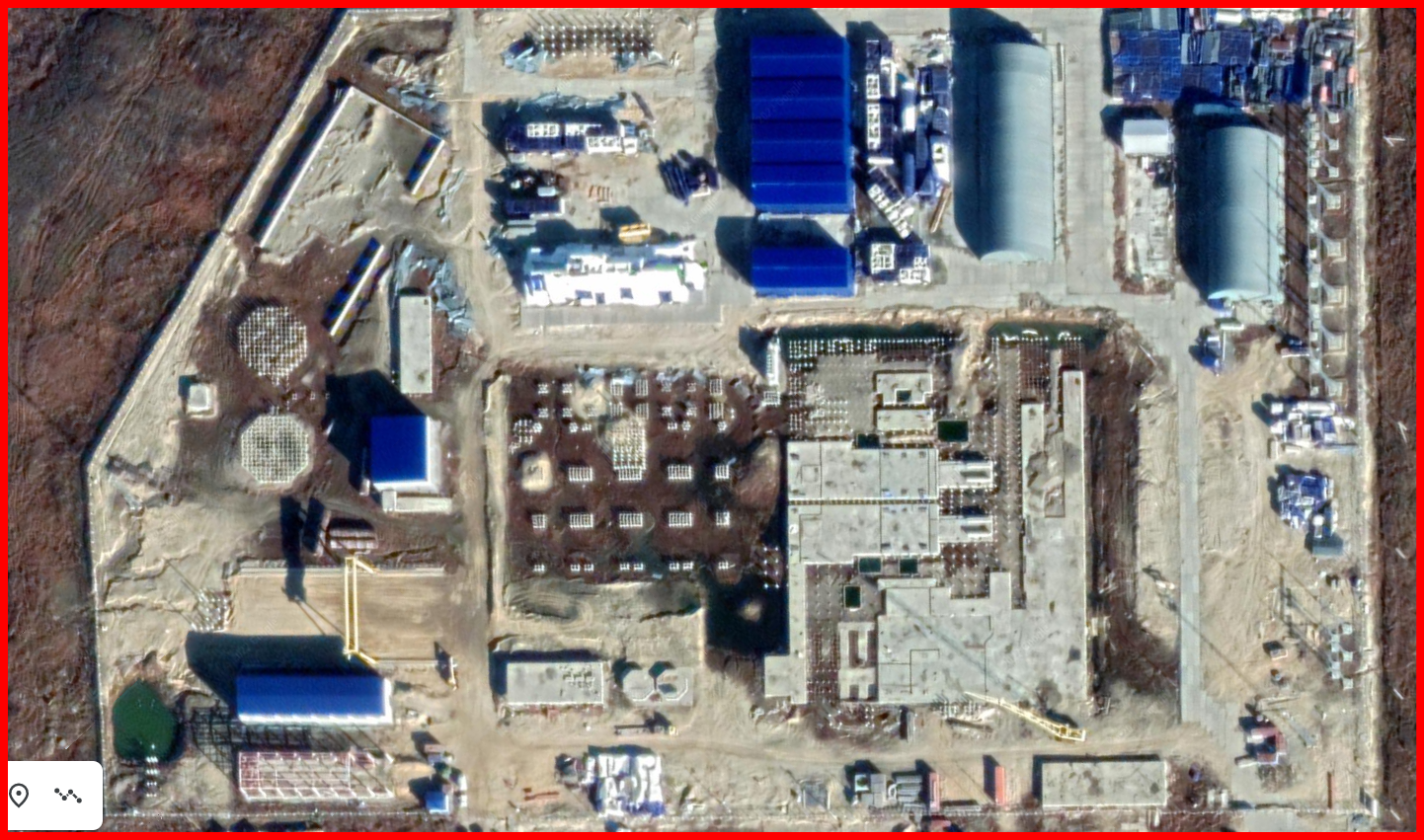 Продавец: ООО «Альянс Северо-Запад»ИНН: 7802271008Конкурсный управляющий _____________________/ Колосов Д.Н.Покупатель: _______________/ ______________